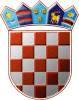 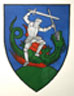         REPUBLIKA HRVATSKA                                                                              MEĐIMURSKA ŽUPANIJAOPĆINA SVETI JURAJ NA BREGU                            OPĆINSKO VIJEĆEKLASA: 024-02/23-03/06URBROJ: 2109-16-03-23-1Pleškovec, 19. prosinca 2023.Na temelju članka 144. stavak 5. Zakona o proračunu („Narodne novine“, broj 144/21) i članka 28. Statuta Općine Sveti Juraj na Bregu („Službeni glasnik Međimurske županije“, broj 08/21) Općinsko vijeće Općine Sveti Juraj na Bregu na svojoj 16. sjednici održanoj 19. prosinca 2023. godine donijelo je I. IZMJENE I DOPUNE ODLUKE O IZVRŠAVANJU PRORAČUNA OPĆINE SVETI JURAJ NA BREGUZA 2023. GODINUČlanak 1.Ovim I. izmjenama i dopunama Odluke utvrđuje se način izvršavanja Proračuna Općine Sveti Juraj na Bregu za 2023. godinu (u daljnjem tekstu: Proračun), upravljanje prihodima i primicima, rashodima i izdacima, opseg zaduživanja, propisuju prava i obveze svih proračunskih korisnika, pojedine ovlasti načelnika te druga pitanja o izvršavanju Proračuna Općine Sveti Juraj na Bregu za 2023. godinu.Članak 2.U izvršavanju Proračuna primjenjuju se odredbe Zakona o proračunu. Članak 3.Prihodi i primici raspoređuju se i iskazuju u Proračunu prema izvorima iz kojih potječu.Rashodi i izdaci Proračuna moraju biti raspoređeni u Proračunu prema proračunskim klasifikacijama, te uravnoteženi s prihodima i primicima.Klasifikacija Proračuna:organizacijska,ekonomska,funkcijska,lokacijska,programska i izvori financiranja.Članak 4.Proračun se sastoji od plana za proračunsku godinu i projekcija za sljedeće dvije godine, a sadrži financijske planove proračunskih korisnika prikazane kroz opći i posebni dio i obrazloženje proračuna.Opći dio proračuna sadrži:– sažetak Računa prihoda i rashoda i Računa financiranja– Račun prihoda i rashoda i Račun financiranja.Posebni dio proračuna sastoji se od plana rashoda i izdataka jedinice lokalne i područne (regionalne) samouprave i njihovih proračunskih korisnika iskazanih po organizacijskoj klasifikaciji, izvorima financiranja i ekonomskoj klasifikaciji, raspoređenih u programe koji se sastoje od aktivnosti i projekata.Obrazloženje proračuna sastoji se od obrazloženja općeg dijela proračuna i obrazloženja posebnog dijela proračuna.Članak 5.Račun prihoda i rashoda sastoji se od sljedećeg:Prihodi:prihodi od poreza,pomoći,prihodi od imovine,prihodi od pristojbi i naknada,prihodi od prodaje proizvoda i robe te pruženih usluga i prihodi od donacija iprihodi od prodaje nefinancijske imovine.Rashodi:rashodi za zaposlene,materijalni rashodi,financijski rashodi, subvencije,pomoći,naknade građanima i kućanstvima na temelju osiguranja i druge naknade,ostali rashodi irashodi za nabavu nefinancijske imovine.Članak 6.Prihodi Proračuna ubiru se i uplaćuju u Proračun u skladu sa zakonskim ili drugim propisima, neovisno o visini prihoda planiranih u Proračunu.Vlastiti i namjenski prihodi proračunskog korisnika (Dječji vrtić „Jurovska pčelica“ Lopatinec) planiraju se u Proračunu, ali ih proračunski korisnik nije dužan uplaćivati u Proračun, već se troše prema potrebama i planovima proračunskog korisnika.Za potrebe izrade konsolidiranih izvještaja proračunski korisnik tromjesečno izvještava o strukturi ostvarenih i utrošenih vlastitih prihoda.Proračunski korisnik može preuzimati obveze najaviše do visine sredstva osiguranih u proračunu.Članak 7.Sredstva za potrebe udruga građana,  DVD-a, udruga sporta i kulture, socijalne skrbi i slično isplaćivat će se na temelju provedenog natječaja, dostavljenih i od strane općinskog načelnika prihvaćenih programa rada, zamolbi i zahtjeva za 2023. godinu.Sredstva iz prethodnog stavka ovog članka dostavljaju se na njihove račune mjesečno, tromjesečno, polugodišnje ili godišnje, ovisno o potrebama odnosno dinamici pritjecanja sredstava u Proračun.Sredstva za isplatu stipendije i sufinanciranje cijene dječjih vrtića isplaćuju se mjesečno na račune korisnika ili davatelja usluga.Članak 8.Korisnici sredstava Proračuna dužni su prije korištenja sredstava u 2023. godini, dostaviti pisano izvješće o trošenju sredstva Proračuna u 2022. godini.Izvješća se moraju obavezno dostaviti do roka za podnošenje godišnjih obračuna utvrđenih zakonom.Do izvršenja obveze iz stavka 1. ovog članka korisnicima sredstava Proračuna neće se dodjeljivati sredstava iz Proračuna.Članak 9.Pomoćima iz državnog i županijskog proračuna financirat će se dogovoreni i ugovoreni projekti Općine ili održavanje kapitalnih objekata ili slično. Članak 10.Proračun se izvršava od 01. siječnja do 31. prosinca 2023. godine.Sredstvima Proračuna raspolaže i naredbodavac za izvršenje općinskog Proračuna je općinski načelnik, s pravom samostalnog raspolaganja iznosom određenim u Statutu Općine Sveti Juraj na Bregu.Članak 11.Postupak nabave roba i usluga, te ustupanje radova odvija se u sladu sa Zakonom o javnoj nabavi („Narodne novine“, broj 120/16. i 114/22.), Zakonom o koncesijama („Narodne novine“, broj 69/17. i 107/20.), Zakonom o komunalnom gospodarstvu („Narodne novine“, broj 68/18., 110/18. i 32/20.) i Planom nabave kojeg je temeljem Proračuna donio općinski načelnik.Članak 12.Postupak zaduživanja na teret Općinskog Proračuna obavlja se sukladno odredbama Zakona o proračunu (“Narodne novine“, broj 144/21.) i Pravilnika o postupku zaduživanju te davanja jamstva i suglasnosti jedinice lokalne i područne (regionalne) samouprave (“Narodne novine“, broj 55/09. i 139/10.). Općina Sveti Juraj na Bregu izdala je jamstvo Međimurskim vodama d.o.o. Čakovec za zaduživanje kod HBOR-a u iznosu od 313.242,36 EUR za kredit za financiranje Sustava odvodnje i pročišćavanja otpadnih voda aglomeracije Čakovec a očekivani iznos duga na kraju proračunske 2023. godine planira se u iznosu od 110.027,20 EUR. Općina Sveti Juraj na Bregu se u 2012. godini zadužila za dugoročni kredit u trajanju od 10 (deset) godina (120 mjeseci), u iznosu od 398.168,42 EUR za sufinanciranje radova na dogradnji Osnovne škole i izgradnji sportske školske dvorane u Pleškovcu. Očekivani iznos duga na kraju proračunske 2023. godine planira se u iznosu od 0,00 EUR.Članak 13.Ove I. izmjene i dopune Odluke stupaju na snagu osmog dana od dana objave u „Službenom glasniku Međimurske županije“.                                                                                              PREDSJEDNIK                                                                                              Općinskog vijeća                                                                                              Anđelko Kovačić